From: Jessica Mejia To: iyih09h8@gmail.com Sent: Sunday, January 31, 2016 11:45 PMSubject: Supporter HousingGig,  My name is Jessica Mejia and I am the Southwest Primary States Regional Director for Hillary for America. My colleague Jon Murray shared your contact information with me. He mentioned I might be able to stay with you this weekend? I will be in Las Vegas Feb 5-7. Thank you for your support of Hillary!Jessica 
-- Jessica Mejía
Southwest Primary States Regional Director Hillary for Americac: (818) 404-9055 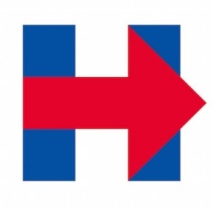 